Reading Survey by ________________________________________________________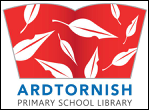 Do you like to read books for pleasure?What type of books do you like?I am more likely to read a book for pleasure suggested by My favourite book is _______________________________________________________________       ___________________________________________________________________________________I readWhen I read I like to I talk about books with my friendsThe number of books I have at homeI borrow books from a public library.  I find it easy to choose booksI enjoy quiet reading time at schoolI am currently reading_______________________________________________________________Do you have a favourite series?How do feel about yourself as a reader?        ___________________________________________________________________________________        ___________________________________________________________________________________       ____________________________________________________________________________________       ____________________________________________________________________________________Any other comments?( Inspired by Donalyn Miller’s “The Book Whisperer” )NovelsHistorical fictionHumorous Sports storiesFantasy Mystery SupernaturalHorrorNon fictionOther ____________________________________a teacher a teacher librarian my friend Other ____________________________________at schoolat homeanywherenonesomelots